INTRODUCTORY LETTER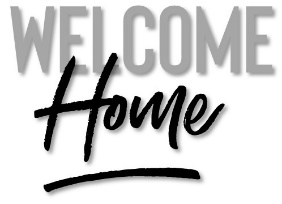 OPTION 1 This letter is intended to be published on church letterhead and mailed to every member. Customize to fit your situation. It is simply meant to be a sample of what could be shared. This letter could be signed by the pastor or congregational president.Dear brothers and sisters in Christ,What would it be like if every single member showed up for worship one week? There might be some challenges. Can you imagine how full the parking lot would be? Your favorite pew might be taken. However, it would be exciting too! There would be warm smiles from faces you might not have seen in a while. And with a packed church… the singing! It would be glorious. It would be an extremely joyful event. We get close to this happening a few times a year: Christmas, Easter, etc. But even then, many of our members are away on vacation or worshiping elsewhere.That is why we are having a special Welcome Home Sunday on October 20th. Our goal is to have our entire church family—100% of our members—come together on that day. That is what Christ has called us to be, after all—a family. His Church is to be a home—a place of safety and support. Thus, the name Welcome Home Sunday.If we achieve of goal of having everyone there, it may be a little tight. But we will have extra seating set up. (Or… “So, we will be worshiping in the gym that day.” Or… “We can’t fit everyone in one service, but we hope to have two packed services: the first at 8AM and the second at 10:30AM.”)So, can you please set that weekend aside? Do all you can to be in town. If you already have plans for that day, can you delay them for a few hours? Family time is important and needs to be prioritized. It is no different with our Christian family. It would be very encouraging to our brothers and sisters in Christ if you would join us in worship on that day!Welcome Home Sunday will have other things going on in addition to the worship service. There will be a cookout after worship. (When family gets together, there tends to be food!) There will be some games for the kids. So, plan on sticking around for a while!What would it be like if every single member showed up for worship one week? Let’s find out! Set aside that weekend and join us at _church name and worship times_.Yours in Christ,Name